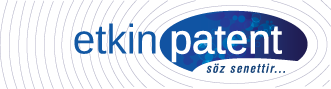                             ASANSÖR CE VE ISO BAŞVURU FORMU                     Adres: Etkin Patent Tic.Ltd.Şti.Selahattin Pınar Cad.Güven Yuva Ap.No: 25/6 Mecidiyeköy/İstanbul                     Tel     : 212 212 35 17 Pbx                     Faks  : 212 212 35 19                     Mail:    bilgi@etkinpatent.com                     Web  : www.etkinpatent.com 1.   FİRMA BİLGİSİ1.   FİRMA BİLGİSİFirma :…………………………………………………………………………(Ticari kaydındaki tam ismiyle) Adres:………………………………………………………………............(Cadde, Şehir, Posta Kodu, Ülke) Telefon:…………………………..                       Faks:……………………Firma :…………………………………………………………………………(Ticari kaydındaki tam ismiyle) Adres:………………………………………………………………............(Cadde, Şehir, Posta Kodu, Ülke) Telefon:…………………………..                       Faks:……………………Firma :…………………………………………………………………………(Ticari kaydındaki tam ismiyle) Adres:………………………………………………………………............(Cadde, Şehir, Posta Kodu, Ülke) Telefon:…………………………..                       Faks:……………………Alternatif Adres:Posta ve fatura almak için kullanıldığınız adresi yazınız. Resmi adres olması gerekmez.Toplam Çalışan Sayısı: Alternatif Adres:Posta ve fatura almak için kullanıldığınız adresi yazınız. Resmi adres olması gerekmez.Toplam Çalışan Sayısı: Alternatif Adres:Posta ve fatura almak için kullanıldığınız adresi yazınız. Resmi adres olması gerekmez.Toplam Çalışan Sayısı: Organizasyon daha büyük bir organizasyonun parçası mı?Organizasyonun adını ve bağlantınızı yazınız.Organizasyon daha büyük bir organizasyonun parçası mı?Organizasyonun adını ve bağlantınızı yazınız.EVET O         HAYIR O2.   FİRMA TEMSİLCİLERİ2.   FİRMA TEMSİLCİLERİ2.   FİRMA TEMSİLCİLERİMüdür (adı ve soyadı)(İmza ve onay yetkisi olan)Müdür (adı ve soyadı)(İmza ve onay yetkisi olan)Müdür (adı ve soyadı)(İmza ve onay yetkisi olan)İrtibata geçilecek kişi A:Adı ve Soyadı:İrtibata geçilecek kişi A:Adı ve Soyadı:İrtibata geçilecek kişi B:Adı ve Soyadı:Fonksiyonu:Fonksiyonu:Fonksiyonu:Telefon ve Cebi:Telefon ve Cebi:Telefon ve Cebi:Faks:Faks:Faks:E-mail:E-mail:E-mail:ÜRETİM YAPILAN ASANSÖR TİPİElektrikliHidrolikHer İkisi deElektrikliHidrolikHer İkisi deİşaretleyiniz…  CE markası H modül  (Kalite Yönetim Sistemini içermektedir.)  CE markası G modül  (Yalnızca bir asansör içindir.)  ISO 9001:2000 Belgesi (CE belgesi için uyumlu)  CE markası H modül  (Kalite Yönetim Sistemini içermektedir.)  CE markası G modül  (Yalnızca bir asansör içindir.)  ISO 9001:2000 Belgesi (CE belgesi için uyumlu)BİZ’i nereden tanıyorsunuz?BİZ’i nereden tanıyorsunuz?Tarih / İmza